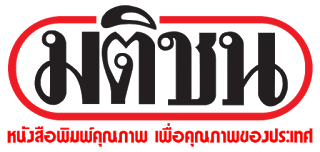  ข่าวประจำวันที่ 7 พฤษภาคม พ.ศ.2558 หน้าที่ 10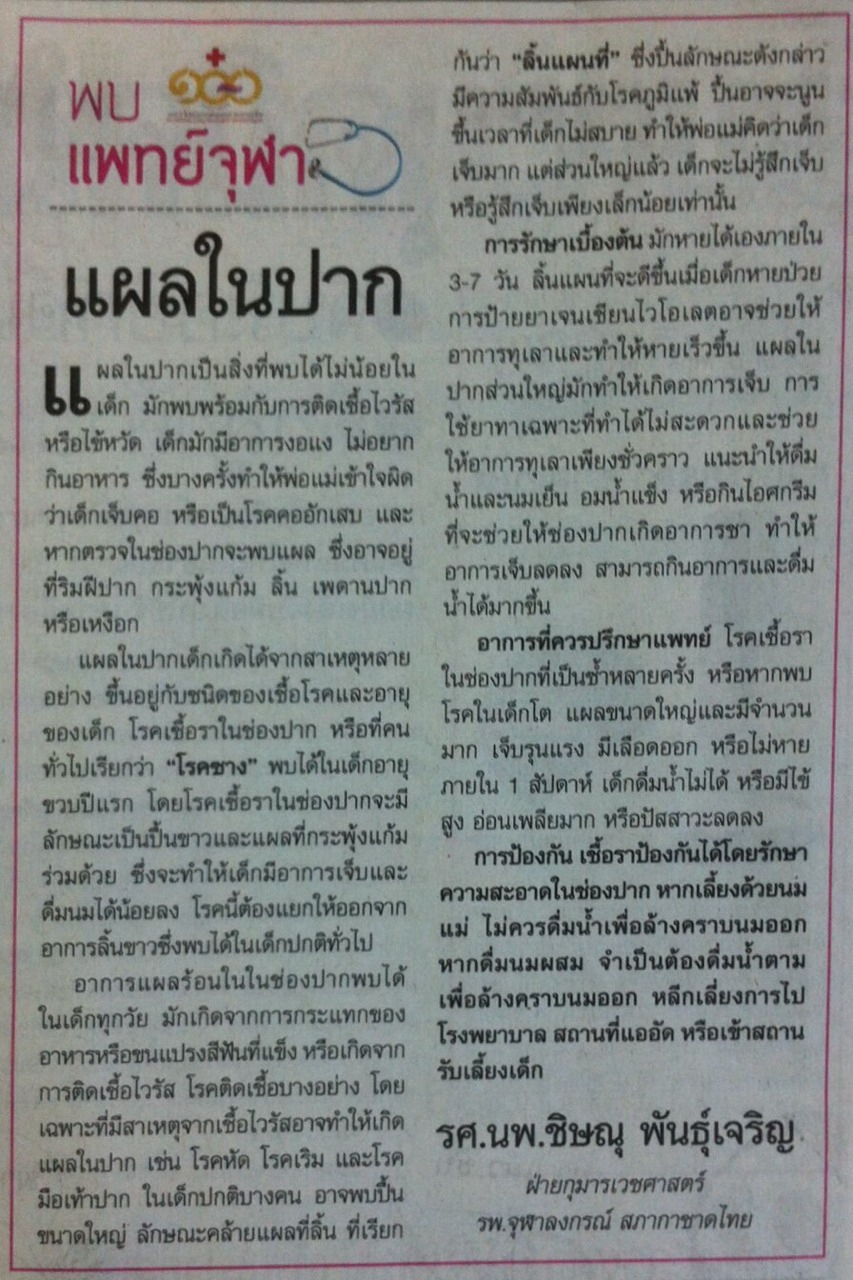                 ข่าวประจำวันที่ 7 พฤษภาคม พ.ศ.2558 หน้าที่ 10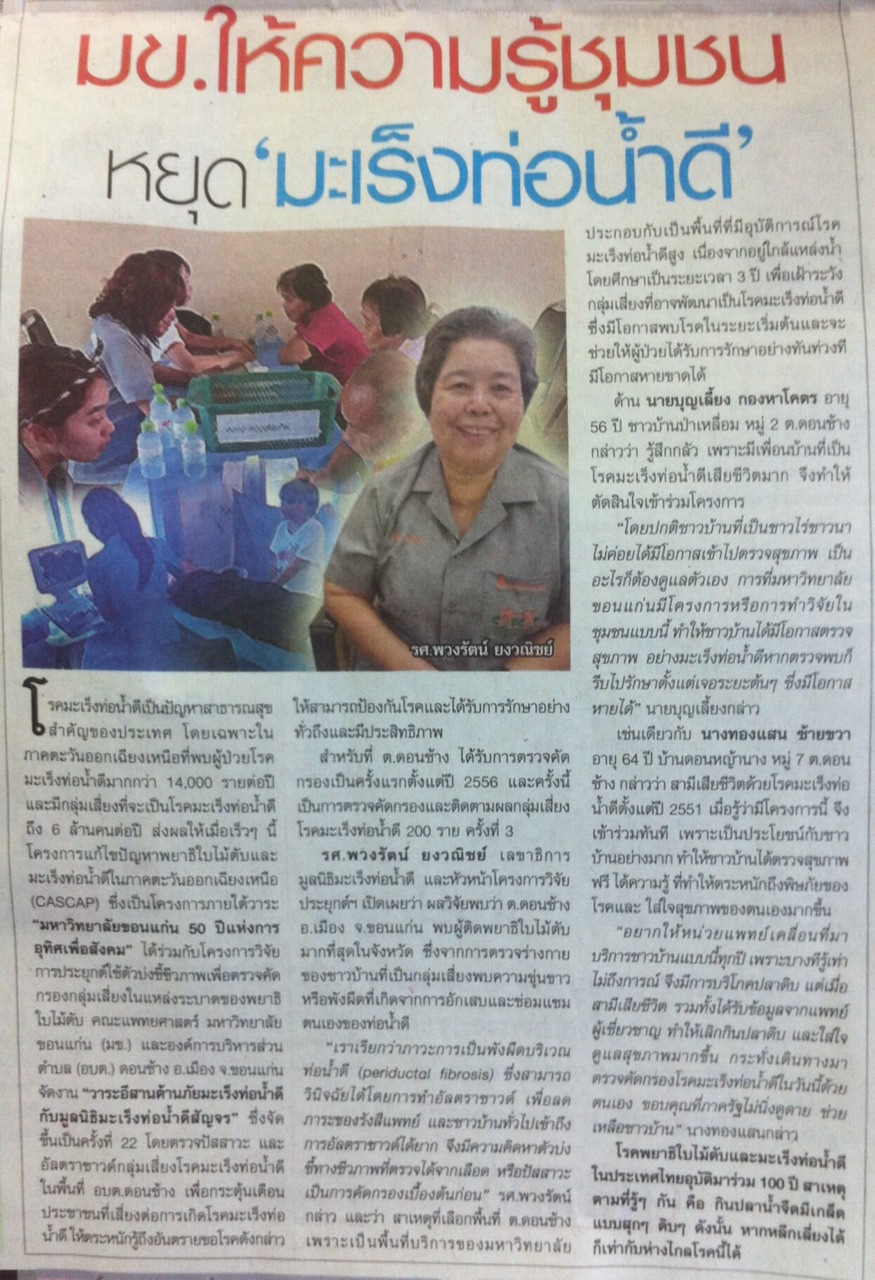 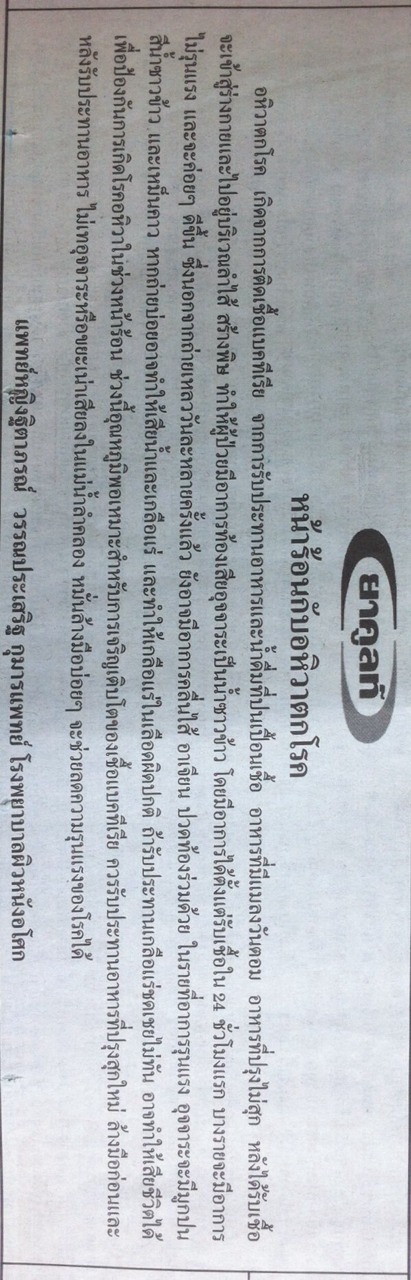 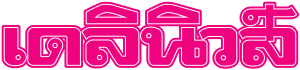  ข่าวประจำวันที่ 7 พฤษภาคม พ.ศ.2558 หน้าที่ 11                                                ข่าวประจำวันที่ 7 พฤษภาคม พ.ศ.2558 หน้าที่ 15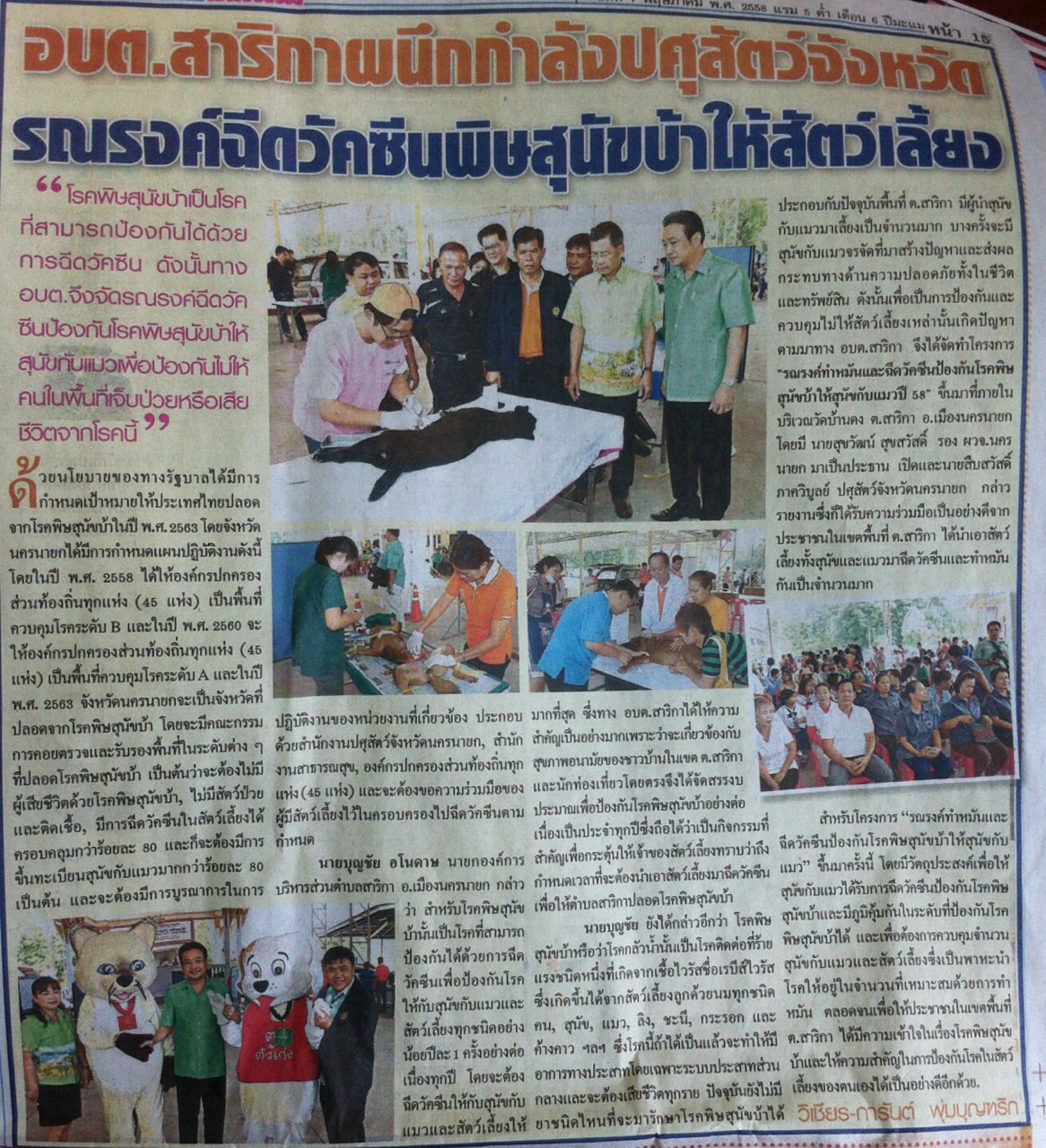 